Comparative and superlative adjectives Work SampleThese are screen shots from the Kahoot game that the students created. 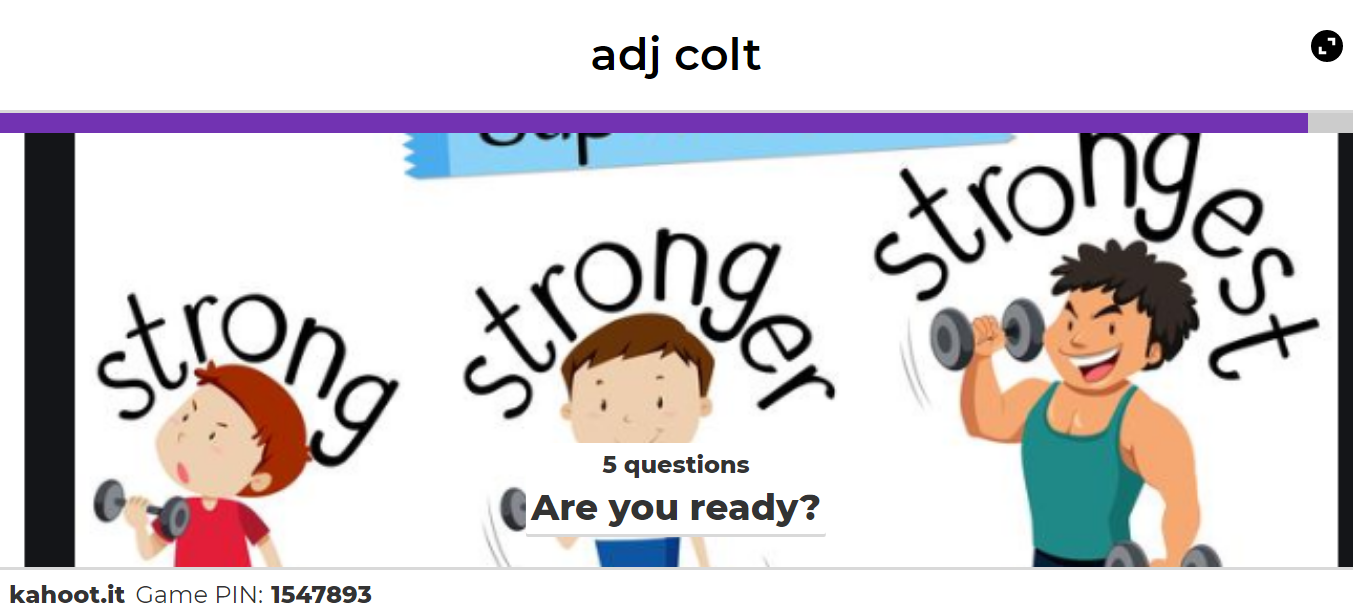 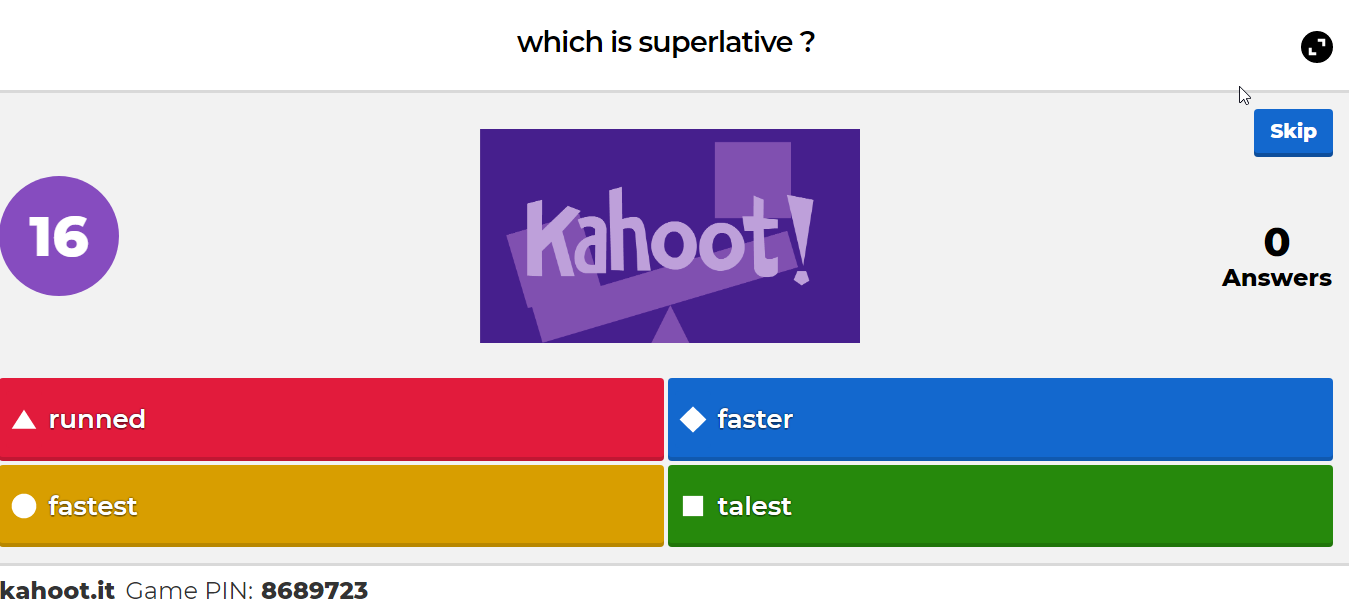 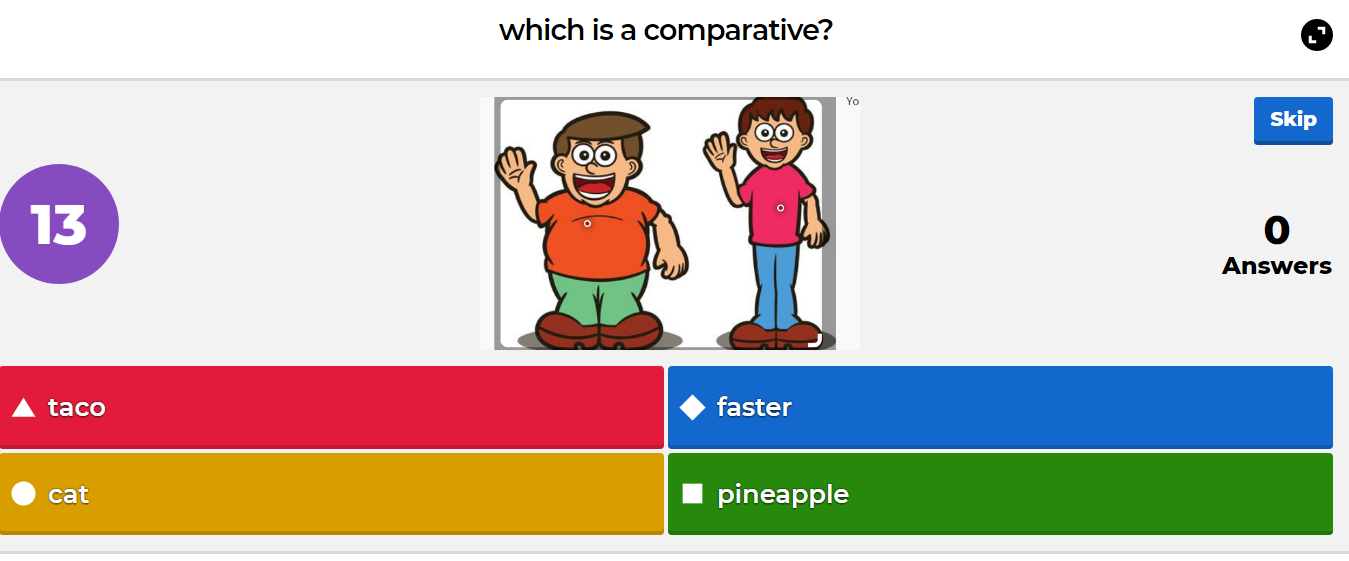 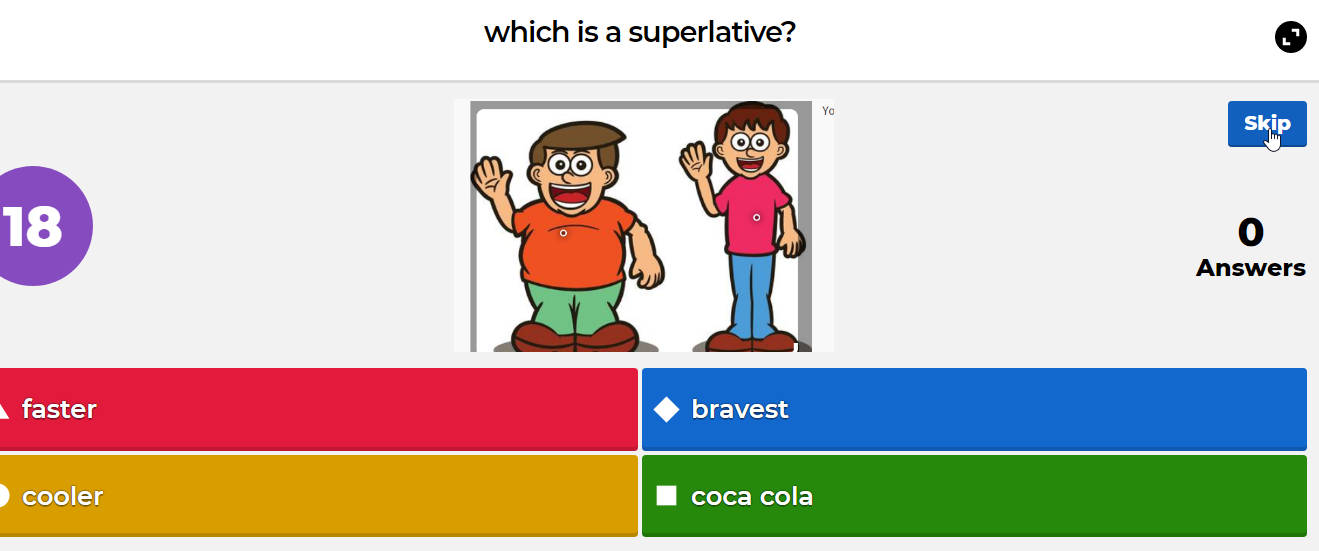 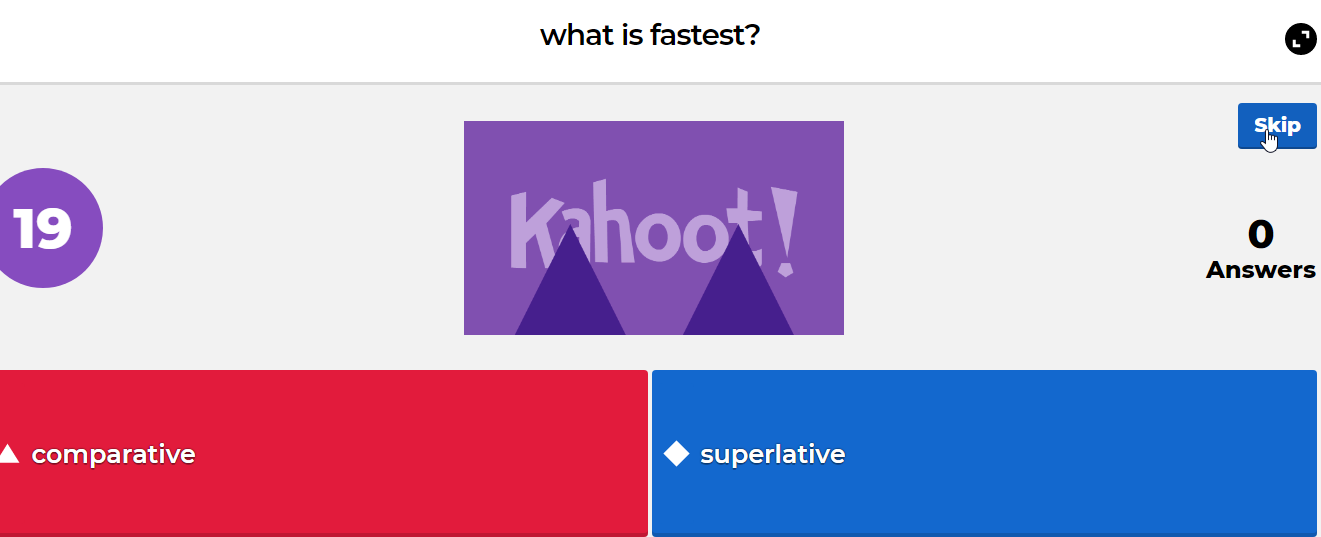 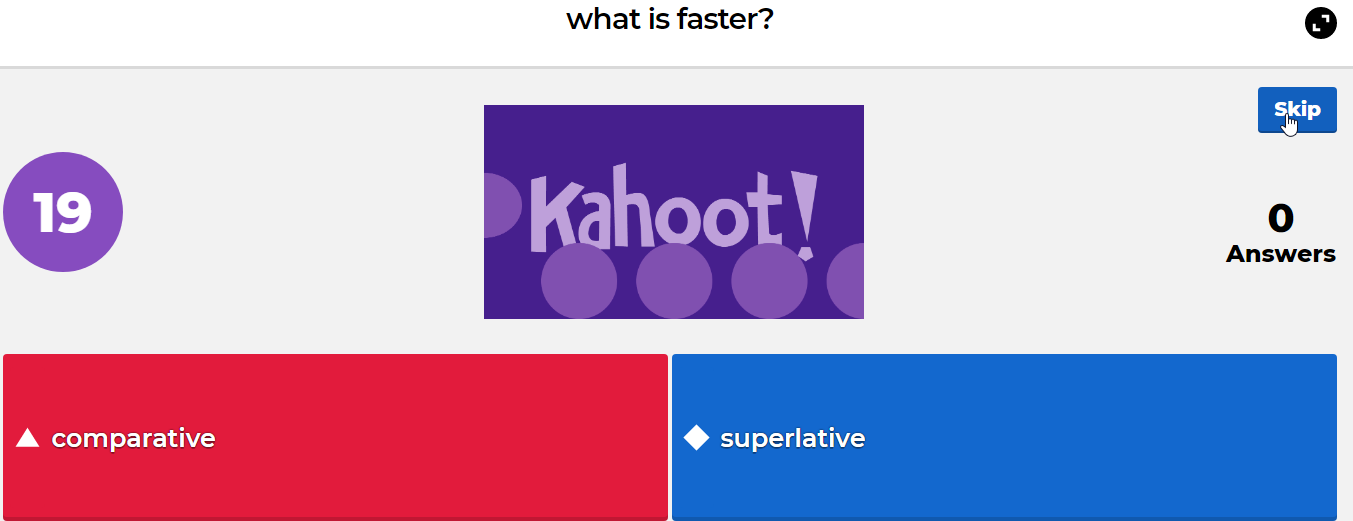 